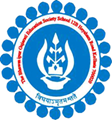 THE BGES SCHOOL (ICSE)	12B, HEYSHAM ROADKOLKATA- 700020LIST OF STUDENTS AND BOOKS OVERDUE FOR RETURN BEING CHARGED LATE FEES AS ON TUESDAY 24th   Jan’2017.LIBRARIANNikhil Nandy24/01/2017 ISSUE DATERETURN DATEBOOK NAMEREGN NO.STUDENT’S NAMECLASS18-11-201603-12-2016THE ADVENTURES PINNOCHIO2236KAMAKSHI SANGANIIV25-11-201610-12-2016CHILDCRAFT VOLUME 72072ROHAN KUMAR SHAHVI30-12-201614-01-2017ICSE EXAMINATION SOLVED PAPERS-20161723SOURAV MEHTAX09-01-201724-01-2017CHARLIA AND THE GREAT GLASS ELEVATOR1678DRISHYA KESHARIVII09-01-201724-01-2017BIBLE STORIES FROM THE OLD TESTAMENT2228SURYANSH DAVEIV